Наименование кредитной организации,адрес кредитной организации отВаша фамилия, имя, отчество,Паспортные данные адрес регистрации, контактный телефонПРЕТЕНЗИЯМежду мной, Ф.И.О., (далее – Заемщик) и ОАО Банк (далее – Банк) заключён кредитный договор № ____от ______________ на сумму ________ со сроком возврата до ______, с условием уплаты процентов в размере _____________ годовых (далее – договор).Считаю, что банк, предоставляя мне финансовые услуги, нарушает требования законодательства:В заключенном договоре содержится условие, которое ущемляет установленные законом потребительские права. Согласно п. ______ договора, предоставление кредита обусловлено услугами страхования жизни и здоровья заемщика. Данное условие договора свидетельствует о нарушении пункта 2 статьи 16 Закона РФ от 07.02.1992 № 2300-1                         «О защите прав потребителей», в соответствии с которым запрещается обуславливать приобретение одних товаров (работ, услуг) обязательным приобретением иных товаров (работ, услуг).Страхование является самостоятельной услугой по отношению к кредитованию граждан (главы 42, 48 Гражданского кодекса Российской Федерации). Возможность заключения (исполнения) кредитного договора не поставлена законодательством в зависимость от факта заключения договора страхования жизни и здоровья заемщика. Заключение договора страхования является правом, а не обязанностью гражданина, поскольку законом не предусмотрено обязательное оформления данного вида страхования (п.3 ст. 927, ст.935 ГК РФ).Считаю, что условие договора, обуславливающее предоставление кредита оказанием услуг по страхованию жизни и здоровья заемщика, ущемляет установленные законом потребительские права и является недействительным. Для восстановления ущемленных договором потребительских прав, считаю необходимым применить последствия  недействительности данных условии (части сделки).На основании вышеизложенного и руководствуясь ст. 16 Закона РФ «О защите прав потребителей», ст.ст. 167, 168, 180, 421, 422, 919, 927 ГК РФ,ПРОШУ:1. Возместить убытки, причиненные мне по договору № ______ от ______ в размере уплаченной мной суммы за страхование жизни и здоровья заемщика по указанному кредитному договору в размере _________ руб. (___________________) в течение 10 дней.2. При нарушении десятидневного срока удовлетворения настоящего требования, дополнительно прошу уплатить за каждый день просрочки неустойку (пеню) в размере трех %  от суммы убытков в соответствии с п.3 ст. 31 Закона РФ «О защите прав потребителей».Ответ прошу направить в письменном виде по адресу: ___________В случае неисполнения вышеназванного требования в добровольном порядке, оставляю за собой право:- обратиться в Роспотребнадзор с целью привлечения Банка к административной ответственности за нарушения законодательства в сфере  защиты прав потребителей;- обратиться в суд с предъявлением дополнительных требований о возмещении ущерба, о компенсации морального вреда, судебных расходов, а также взыскании штрафа за несоблюдение в добровольном порядке удовлетворения требований потребителя (основание п.6 ст. 13 Закона РФ «О защите прав потребителей»).Приложение: Число                                                                                                                       ПодписьВНИМАНИЕ! Если Вы зашли на сайт Мобильный юрист и решили скачать образец документа бесплатно, то я рекомендую Вам одновременно получить бесплатную юридическую консультацию, позвоним мне по телефону +7 (903) 927-30-49 |  +7 (3812) 383 -049Если же необходимо срочно подготовить юридический документ, то зайдите на сайт http://lawmobile.ru/  в меню подведите курсор к Юрист онлайн и в разделе заказать документ разместите заявку. В течение дня я свяжусь с Вами и мы обсудим условия. За 5 минут получите бесплатную юридическую консультацию В течение 1 часа мы перешлем жалобу, претензию, заявлениеВ течение 8 часов обжалуем проверку органов властиВ течение 12 часов составим иск, договор или офертуВ течение 24 часов предложим правовое решение для бизнесаВ течение 7 суток  разработаем правовую конструкцию успехаВремя - самый ценный ресурс в современном  мире. Время – дороже денег!                             Экономия времени является одной из основных составляющих успеха.                                «Мобильный юрист» экономит время и деньги! Этот фактор является основным, отличающим нас от конкурентов  и партнеров на рынке.                                   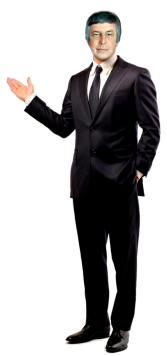 
NB.   Перед печатью документа данный текст можно удалить.